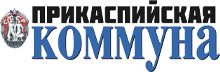 РУБРИКА: НИКТО НЕ ЗАБЫТ, НИЧТО НЕ ЗАБЫТОДОЛЖНЫ ПОМНИТЬ!9 Мая 2015 года мы торжественно отметим праздник беспримерного мужества и славы, героизма и великой силы нашего народа – 70-летнюю годовщину Великой Победы.Эта Победа досталась нам в наследство ценой множества смертей и сломленных человеческих судеб.Победа над фашизмом была достигнута только благодаря упорству и мужеству, единству и братству всех защитников Родины.В годы Великой Отечественной войны Казахстан стал надежной опорой фронта. Здесь формировались многие воинские подразделения, как, например, участвовавшая в битве под Москвой Панфиловская дивизия, где прозвучал девиз: «Отступать некуда – за нами Москва!», и где показали всему миру образец мужества верные ему 28 героев – самых храбрых сынов нашей страны. Под Сталинградом погибло немало наших казахстанцев, в том числе и выпускников Гурьевского пехотного училища. Под Брестом и Ленинградом, Курском и Керчью, Берлином – везде отметились своим мужеством казахстанцы. И знамя над Рейхстагом тоже наши земляки установили. Более 500 казахстанцев удостоены звания Героя Советского Союза. В их числе и наши земляки: Кайыргали Смагулов, Боран Нсанбаев, Муса Баймуханов. Четверо казахстанцев  – дважды Герои Советского Союза, это Талгат Бигельдинов, Леонид Беда, Сергей Луганский, Иван Павлов.Всего от нашей области сражались на войне 42 509 человек, 13 287 из которых погибли смертью храбрых во имя Родины, в том числе отцы и деды членов общественного объединения организации ветеранов органов финансовой полиции департамента государственных доходов Атырауской области.Не менее значимы и заслуги наших ветеранов, самоотверженно трудившихся в тылу. С лозунгом: «Все для фронта, все для Победы!» на своих хрупких плечах женщины и дети смогли вынести тяжелый груз, работая без отдыха, от них была получена мощная сила, приведшая к Победе.Мы помним об их мужестве и подлинном патриотизме, их воля к победе стала для нас примером доблести и отваги. Мы преклоняемся перед их героизмом и готовы оправдать этот священный дар. И мы обещаем – это важное дело будет продолжено и в будущем.Амангельды Кульбатыров,
Председатель филиала Атырауской области«Ассоциаций ветеранов органов государственных доходов»